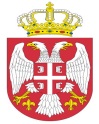  Република СрбијаАутономна Покрајина Војводина							ОПШТИНСКА УПРАВА ОПШТИНЕ ОЏАЦИ       			Одељење за урбанизам, стамбено-комуналнеиимовинско-правне послове   		Број: ROP-ODZ-28465-ISAW-1/2019Заводни број: 351-337/2019-01Дана: 24.09.2019. године      О Џ А Ц ИОдељење за урбанизам, стамбено-комуналне и имовинско-правне послове, поступајући по захтеву инвеститора, ЈП Србијагас Нови Сад, Народног фронта број 12, поднетом преко пуномоћника Прчић Ивана из Суботице, за издавање Решења којим се одобрава извођење радова, на основу члана 8ђ., члана 134. и члана 145. став 1. Закона о планирању и изградњи („Сл.гласник РС“, број 72/09, 81/09-испр., 24/2011, 121/2012, 42/2013- одлука УС, 50/2013- одлука УС, 98/2013-одлука УС, 132/2014, 145/14, 83/18, 31/19 и 37/19 др закон), члана 28. и 29. Правилника о поступку спровођења обједињене процедуре електронским путем („Сл.гласник РС“ 113/2015, 96/2016 и 120/2017), члана 81. став 1. тачка 3. Статута општине Оџаци („Сл. лист општине Оџаци“, број 2/19), члана 19. Одлуке о организацији Општинске управе општине Оџаци („Службени лист општине Оџаци“, број 20/2017), Решења број 03-2-103-2/2019-IV од 12.04.2019. године и члана 136. Закона о општем управном поступку („Службени гласник РС“, број 18/2016 и 95/18 аутентично тумачење), доноси:Р Е Ш Е Њ Ео одобрењу извођења радоваОДОБРАВА СЕ инвеститору, ЈП Србијагас Нови Сад, Народног фронта број 12, и финансијеру „Горан-пром“ доо,  Бачки Брестовац, Станка Опсенице 7, извођење радова на изградњи продужно-прикључног гасовода и МРС на катастарским парцелама број 3875 и 2406 к.о. Бачки Брестовац. Oбјекат је категорије Г, класификационе ознаке 222100.Саставни део овог Решења су: Локацијски услови број: ROP-ODZ-22054-LOC-1/2019 од 27.08.2019. године, заводни број:353-68/2019-01;Идејни пројекат израђен под бројем Е-87/19-ИДП-ГС, септембар 2019., од стране „Термопројект“ доо, Суботица, одговорно лице Иван Прчић, дипл.инж.маш., главни пројектант Кокаи Шандор дипл.инж.маш., лиценца ИКС бр. 330 2949 03, који чини :- главна свеска идејног појекта израђена под бројем Е-87/19-ИДП-ГС, септембар 2019., од стране „Термопројект“ доо, Суботица, одговорно лице Иван Прчић, дипл.инж.маш., главни пројектант Кокаи Шандор дипл.инж.маш., лиценца  бр. 330 2949 03 и- свеска 6-пројекат машинских инсталација, израђен под бројем Е-87/19-ИДП-М, септембар 2019., од стране „Термопројект“ доо, Суботица, одговорно лице Иван Прчић, дипл.инж.маш., главни пројектант Кокаи Шандор дипл.инж.маш., лиценца  бр. 330 2949 03;- свеска 2/1-пројекат конструкције, израђен под бројем Е-87/19-ИДП-К, септембар 2019., од стране „Термопројект“ доо, Суботица, одговорно лице Иван Прчић, дипл.инж.маш., главни пројектант Андраш Плетикосић дипл.инж.грађ., лиценца  бр. 310 1272 09;- свеска 2/1-пројекат електроенергетских инсталација, израђен под бројем Е-87/19-ИДП-Е, септембар 2019., од стране „Термопројект“ доо, Суботица, одговорно лице Иван Прчић, дипл.инж.маш., главни пројектант Стојсављевић Момчило дипл.инж.ел., лиценца  бр. 350 7370 04;Елаборат заштите од пожара израђен под бројем Е-87/19-ИДП-ЕЗОП, септембар 2019., од стране „Термопројект“ доо, овлашћено лице Радивој Илић, дипл.инж.зоп., лиценца број 09/152-2235/16;Елаборат о безбедном постављању мерно регулационе станице МРС израђен под бројем Е-87/19-ИДП-ЕЛА, септембар 2019., од стране „Термопројект“ доо, овлашћено лице Радивој Илић, дипл.инж.зоп., лиценца број 09/152-2235/16.Предрачунска вредност радова износи 2.124.138,00 динара.На основу члана 12. Одлуке о утврђивању доприноса за уређивање грађевинског земљишта („Сл.лист општине Оџаци“, бр 4/2015 и 14/17), доприноси за уређивање грађевинског земљишта се не обрачунавају.Обавезује се инвеститор да најкасније осам дана пре почетка извођења радова, пријави почетак извођења радова надлежном органу. Пре почетка извођења радова на изградњи продужно-прикључног гасовода и МРС на катастарској парцели број 2406 к.о. Бачки Брестовац, финансијер је дужан да уплати накнаду за коришћење јавне површине по основу заузећа грађевинским материјалом и за извођење грађевинских радова у износу од 18.300,00 дин., рачун број: 840-714567843-91, позив на број 97 88224101430493.По завршетку изградње, односно извођењу радова из члана 1. овог решења, на захтев инвеститора, надлежни орган може издати употребну дозволу.Правоснажно решење, за објекте који се у складу са одредбама закона којим се уређује упис у јавну књигу о евиденцији непокретности и правима на њима могу уписати у јавну евиденцију, представља основ за упис у јавну књигу о евиденцији непокретности и правима на њима.Орган надлежан за доношење решења не упушта се у оцену техничке документације која чини саставни део решења, те у случају штете настале као последица примене исте, за коју се накнадно утврди да није у складу са прописима и правилима струке, за штету солидарно одговарају пројектант који је израдио и потписао техничку документацију и инвеститор радова.О б р а з л о ж е њ еИнвеститор радова, ЈП Србијагас Нови Сад, Народног фронта број 12, преко пуномоћника Прчић Ивана из Суботице, обратио се овом органу захтевом, у форми електронског документа, за издавање Решења о одобрењу извођења радова ближе описаних у диспозитиву овог решења.Уз захтев, подносилац захтева је доставио:Идејни пројекат израђен под бројем Е-87/19-ИДП-ГС, септембар 2019., од стране „Термопројект“ доо, Суботица, одговорно лице Иван Прчић, дипл.инж.маш., главни пројектант Кокаи Шандор дипл.инж.маш., лиценца ИКС бр. 330 2949 03, који чини :- главна свеска идејног појекта израђена под бројем Е-87/19-ИДП-ГС, септембар 2019., од стране „Термопројект“ доо, Суботица, одговорно лице Иван Прчић, дипл.инж.маш., главни пројектант Кокаи Шандор дипл.инж.маш., лиценца  бр. 330 2949 03 и- свеска 6-пројекат машинских инсталација, израђен под бројем Е-87/19-ИДП-М, септембар 2019., од стране „Термопројект“ доо, Суботица, одговорно лице Иван Прчић, дипл.инж.маш., главни пројектант Кокаи Шандор дипл.инж.маш., лиценца  бр. 330 2949 03;- свеска 2/1-пројекат конструкције, израђен под бројем Е-87/19-ИДП-К, септембар 2019., од стране „Термопројект“ доо, Суботица, одговорно лице Иван Прчић, дипл.инж.маш., главни пројектант Андраш Плетикосић дипл.инж.грађ., лиценца  бр. 310 1272 09;- свеска 2/1-пројекат електроенергетских инсталација, израђен под бројем Е-87/19-ИДП-Е, септембар 2019., од стране „Термопројект“ доо, Суботица, одговорно лице Иван Прчић, дипл.инж.маш., главни пројектант Стојсављевић Момчило дипл.инж.ел., лиценца  бр. 350 7370 04;Елаборат заштите од пожара израђен под бројем Е-87/19-ИДП-ЕЗОП, септембар 2019., од стране „Термопројект“ доо, овлашћено лице Радивој Илић, дипл.инж.зоп., лиценца број 09/152-2235/16;Елаборат о безбедном постављању мерно регулационе станице МРС израђен под бројем Е-87/19-ИДП-ЕЛА, септембар 2019., од стране „Термопројект“ доо, овлашћено лице Радивој Илић, дипл.инж.зоп., лиценца број 09/152-2235/16;Уговор између инвеститора и финансијера;Препис ЛН број 1431 к.о. Бачки Брестовац;Катастарско топографски план;Графичку документацију у dwg формату;Пуномоћ- овлашћење за подношење захтева иДоказ о уплати таксе и накнаде за Централну евиденцију.	Поступајући по захтеву, овај орган је извршио проверу испуњености формалних услова и утврдио да су формални услови из члана 29. Правилника о поступку спровођења обједињене процедуре електронским путем („Сл.гласник РС“, бр. 113/2015, 96/16 и 120/2017) испуњени. 	На основу члана 12. Одлуке о утврђивању доприноса за уређивање грађевинског земљишта („Сл.лист општине Оџаци“, бр 4/2015 и 14/17), доприноси за уређивање грађевинског земљишта се не обрачунавају.	На основу напред утврђеног, а у складу са чланом 145. Закона о планирању и изградњи („Сл.гласник РС“,број 72/09, 81/09-испр., 24/2011, 121/2012, 42/2013- одлука УС, 50/2013- одлука УС, 98/2013-одлука УС, 132/2014, 145/14, 83/18, 31/19 и 37/19 др закон), донето је решење као у диспозитиву.	ПОУКА О ПРАВНОМ ЛЕКУ: Против овог решења може се изјавити жалба у року од 8 дана од дана пријема истог, кроз Централни информациони систем за електронско поступање у оквиру обједињене процедуре, Покрајинском секретаријату за eнергетику, грађевину и саобраћај у Новом Саду, ул. Булевар Михајла Пупина број 16.  							             Руководилац Одељења,                                                                                  дипл.инж.грађ. Татјана Стаменковић